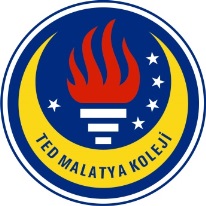 TED MALATYA KOLEJİ2017-2018 Eğitim & Öğretim Yılı Nisan Ayı                                                               30.04.2018İngilizce Günlüğümüz                                      Sayın Velimiz,7. Sınıf öğrencilerimiz 2017-2018 Eğitim ve Öğretim yılının Nisan ayı içerisinde İngilizce derslerinde: 6. Ünite ‘New Frontiers” kapsamında;Kelime bilgisi olarak;Yaşanabilir gezegen özelliklerini anlatan buna ek olarak Mars, Güneş sistemi , Ay ve dünyamızın yeryüzü şekillerini ve onların özelliklerini tanıtan yeni kelime ve kelime grupları öğrenmişlerdir. Tilt, orbit, dust storm, exist, valley, plain, volcano, surface, satellite,Earth, axis, equip with, Solar system, angle, vast, fundamental, requirement, aspect  etc. Ayrıca kitaptaki okuma parçaları doğrultusunda bu kelimeleri pekiştirip örnek cümlelerle açıklamışlardır.Dil Bilgisi olarak; If Conditionals Type 1-2 ve 3 ( Geniş ve geçmiş zamanlı şartlı cümleler ) ile cümleler kurmayı öğrenmişlerdir.Örneğin:If you joined us, we would be happy.If I were a millionaire, I would buy a new car.If she didn’t help me, I wouldn’t finish it.They would go to the party if he invited them.I would do my homework if I had timeType3If there had been snow in the mountains, we would have gone skiing.If I had had time, I could have watched that documentary.Dinleme Becerisi olarak; Impact 3 kitabımızdaki 6. Ünitenin dinleme etkinlikleri yapılmıştır.Video olarak; Ünitelere ilişkin yeni yapı ve kelimelerin kullanıldığı Europa: A new World adlı video izlenmiştir.  Yazma Becerisi olarak; Öğrenciler şartlı cümle kalıplarını kullanacakları If I were a millionaire….. anlatan bir metin yazmışlardır.Konuşma Becerisi olarak; Öğrencilerimiz İngilizce konuşma kapsamında If Conditionals içeren cümleler kurarak konuşma etkinlikleri yapmışlardır. İngilizce Zümresi